Muster für eine Datenschutz-Geschäftsordnung staatlicher Schulen in BayernStand 17.02.2021Die Schule muss als datenschutzrechtlich „Verantwortlicher“ im Sinne der Datenschutz-Grundverordnung – DSGVO (Art. 4 Nr. 7 DSGVO) ihrer Pflicht nachkommen, innerhalb ihrer Institution eine datenschutzrechtliche Aufbau- und Ablauforganisation sicherzustellen, die die Einhaltung der datenschutzrechtlichen Vorgaben gewährleistet (Art. 24 Abs. 2 DSGVO). Weiterhin muss sie die Einhaltung der datenschutzrechtlichen Vorgaben auch nachweisen können (Rechenschaftspflicht des Art. 5 Abs. 2 DSGVO). Daher obliegt es der Schulleiterin bzw. dem Schulleiter insbesondere, ein Datenschutzkonzept aufzustellen, mit dem sichergestellt ist, dass die Schule ihren datenschutzrechtlichen Pflichten nachkommt und dies auch nachweisen kann. Zur Unterstützung bei der Umsetzung eines solchen Konzepts stellt das Staatsministerium für Unterricht und Kultus den staatlichen Schulen in Bayern ein verbindliches Muster für eine Datenschutz-Geschäftsordnung zur Verfügung (siehe unten). Kommunalen und privaten Schulen wird die Orientierung an dem Muster empfohlen. Dabei sind gegebenenfalls für sie geltende Besonderheiten zu berücksichtigen.Das Muster gibt vor, wie datenschutzrechtliche Zuständigkeiten innerhalb der Schule verteilt, insbesondere einzelnen Personen oder Bereichen zugewiesen werden und verfahrensrechtliche Abläufe geregelt werden. Die Geschäftsordnung ist so gefasst, dass sie für alle Schularten umsetzbar ist, also sowohl für sehr kleine Grundschulen als auch für große Berufsschulzentren. Ggf. sind – abhängig von Größe und Struktur der Schule – an vereinzelten Stellen geringe Anpassungen an den speziellen Bedarf der jeweiligen Schule notwendig und sinnvoll. Diese Anpassungen dürfen den Regelungen der DSGVO und sonstigen Datenschutzbestimmungen nicht widersprechen. In den Anlagen zu dieser Geschäftsordnung finden Sie neben einem Musterformular für die Ernennung von Datenschutzbeauftragten (Anlage 1) Übersichten zu den einzelnen Zuständigkeiten (Anlage 2) und zum Umgang mit Datenschutzverletzungen (Anlage 3). Weiterhin findet Sie in der Anlage 4 ein Muster für die Zuweisung von zusätzlichen datenschutzrechtlichen Aufgaben nach § 4 dieser Geschäftsordnung.Datenschutz-Geschäftsordnung 
des BSZ Kelheim 
vom 08.11.2022 InhaltsverzeichnisErster Teil: Allgemeine Regelungen§ 1	GeltungsbereichZweiter Teil: Datenschutzrechtliche Zuständigkeiten§ 2	Schulleiter§ 3	Systembetreuer§ 4	Personen mit zusätzlichen datenschutzrechtlichen Aufgaben§ 5	Behördlicher DatenschutzbeauftragterDritter Teil: Zusammenarbeit§ 6	Zusammenarbeit und gegenseitige InformationVierter Abschnitt: AblauforganisationAbschnitt 1: Allgemeine Grundsätze zur Gewährleistung des Datenschutzes§ 7	Information der Beschäftigten§ 8	Beteiligung des behördlichen Datenschutzbeauftragten§ 9 	Gewährleistung der Richtigkeit und Vollständigkeit des VerarbeitungsverzeichnissesAbschnitt 2: Gewährleistung besonderer datenschutzrechtlicher Verpflichtungen§ 10	Verfahren bei Datenschutzverletzungen nach Art. 33 und Art. 34 DSGVO§ 11	AuftragsverarbeitungFünfter Teil: Schlussvorschriften§ 12	InkrafttretenAnlagenErster Teil: Allgemeine Regelungen§ 1	GeltungsbereichDie Geschäftsordnung gilt für die Verarbeitung personenbezogener Daten im Sinne des Art. 4 Nr. 1 DSGVO durch alle Organe und Lehrkräfte der Schule sowie das sonstige an der Schule tätige Personal des BSZ Kelheim.Zweiter Teil: Datenschutzrechtliche Zuständigkeiten§ 2 	Schulleiter(1)	Der Schulleiter trägt die Verantwortung für alle von den Organen und den Lehrkräften der Schule sowie dem sonstigen an der Schule tätigem Personal im schulischen bzw. dienstlichen Zusammenhang verarbeiteten personenbezogenen Daten. Die Verantwortung erstreckt sich dabei ausdrücklich auch auf den Umgang mit diesen Daten auf privaten Endgeräten der Lehrkräfte.(2)	Der Schulleiter stellt mit Unterstützung des behördlichen Datenschutzbeauftragten, des Systembetreuers und der Auftragsverarbeiter (z.B. Träger des Rechenzentrums) der Schule sicher, dass die Verarbeitung personenbezogener Daten im Einklang mit den datenschutzrechtlichen Bestimmungen erfolgt. (3)	Als zusätzliche Unterstützung können weitere Personen herangezogen werden (siehe § 4).(4)	Der behördliche Datenschutzbeauftragte wird durch den Leiter des beruflichen Schulzentrums benannt. Es ist nur ein Datenschutzbeauftragter je beruflichem Schulzentrum und miteinander organisatorisch verbundenen Schulen zu benennen.(5)	Der Schulleiter erarbeitet im Benehmen mit dem behördlichen Datenschutzbeauftragten und dem Systembetreuer geeignete Datenschutzvorkehrungen nach Art. 24 Abs. 2 DSGVO. Hierzu gehören insbesondere Datenschutz-Richtlinien und fachverfahrensspezifische Anweisungen an die Beschäftigten.(6)	Soweit in § 5 dieser Geschäftsordnung nicht anders bestimmt ist, führt der Schulleiter das Verarbeitungsverzeichnis nach Art. 30 DSGVO.§ 3 	SystembetreuerDer Systembetreuer legt in Abstimmung mit dem Datenschutzbeauftragten sowie dem IT-Sachgebiet des Sachaufwandsträgers fest:a. 	geeignete technische Maßnahmen zum Schutz der zu verarbeitenden Daten nach Art. 24 Abs. 1, Art. 25 und Art. 32 DSGVO,b. 	angemessene und spezifische Maßnahmen zum Schutz besonderer Kategorien personenbezogener Daten nach Art. 8 Abs. 2 BayDSG,  c. 	ggf. geeignete Maßnahmen nach Art. 32 Abs. 2 BayDSG.§ 4 	Personen mit zusätzlichen datenschutzrechtlichen Aufgaben(1) Im Benehmen mit dem behördlichen Datenschutzbeauftragten stellen diese Personen für ihren Zuständigkeitsbereich sicher, dass die Informationspflichten nach Art. 13 bzw. Art. 14 DSGVO erfüllt werden und Verarbeitungstätigkeiten und -verfahren ordnungsgemäß vollzogen werden.  (2) Die Personen mit zusätzlichen datenschutzrechtlichen Aufgaben sind so an der Schule bekanntzugeben, dass Lehrkräfte und Organe der Schule sowie das sonstige an der Schule tätige Personal von der Zuweisung Kenntnis nehmen können.(3) Der behördliche Datenschutzbeauftragte der Schule hat die Personen mit zusätzlichen datenschutzrechtlichen Aufgaben zu unterstützen und ihren Aufgaben entsprechend einzuweisen. (4) Die Zuständigkeit für die Einrichtung und Änderung von Verarbeitungstätigkeiten und -verfahren verbleibt bei dem Schulleiter. Unberührt bleibt auch die Pflicht zur Meldung neuer Verarbeitungstätigkeiten und wesentlicher Änderungen an die für die Führung des Verarbeitungsverzeichnisses zuständige Person nach Art. 9 Abs. 1.(5) Die Personalvertretung trägt die Verantwortung für ihren Zuständigkeitsbereich.(6) Die datenschutzrechtliche Letztverantwortung des Schulleiters (vgl. § 2 Abs. 1) bleibt von einer Zuweisung nach Abs. 1 bzw. von der Verantwortung gemäß Abs. 4 unberührt. Auch unberührt bleibt die Pflicht der in den Zuständigkeitsbereichen tätigen Personen, die datenschutzrechtlichen Bestimmungen einzuhalten.§ 5 	Behördlicher Datenschutzbeauftragter(1) Ergänzend zu den durch Art. 39 Abs. 1 DSGVO sowie Art. 12 und 24 Abs. 5 BayDSG zugewiesenen Aufgaben (siehe Anlage 2) werden dem behördlichen Datenschutzbeauftragten die nachfolgenden Aufgaben übertragen: ☐ 	Führen des Verarbeitungsverzeichnisses nach Art. 30 DSGVO (§ 4 Abs. 5 S. 1 und § 9 Abs. 1 bleiben unberührt)☐ 	Koordinierung der Erfüllung der Rechte der betroffenen Personen nach Art. 12, Art. 15 bis 22 DSGVO☐ 	Schulung von Beschäftigten im Bereich Datenschutz  ☐ 	Umsetzung der Meldung bzw. Benachrichtigung bei Verletzungen des Schutzes personenbezogener Daten nach Art. 33 und Art. 34 DSGVO (2) Bei einer Übertragung an den Datenschutzbeauftragten nach Abs. 1 ist stets auf die Arbeitsbelastung und das zur Verfügung stehende Zeitpensum des jeweiligen Datenschutzbeauftragten Rücksicht zu nehmen.(3) Eine Aufgabenübertragung durch den Verantwortlichen nach Abs. 1 an Datenschutzbeauftragte der Grund-, Mittel- und Förderschulen ist nicht möglich.(4) Der Datenschutzbeauftragte beteiligt sich am Erfahrungsaustausch mit dem zuständigen Multiplikator für den Datenschutz. Art. 12 Abs. 2 BayDSG bleibt unberührt.Dritter Teil: Zusammenarbeit§ 6 	Zusammenarbeit und gegenseitige Information(1)	Der Schulleiter, der behördliche Datenschutzbeauftragte, der Systembetreuer und das IT-Sachgebiet des Sachaufwandsträgers sowie Personen mit zusätzlichen datenschutzrechtlichen Aufgaben (siehe § 4 Abs. 1) arbeiten zur Gewährleistung des Datenschutzes vertrauensvoll zusammen und informieren sich, soweit erforderlich, gegenseitig. Hierzu schaffen sie geeignete Verfahren der kontinuierlichen Zusammenarbeit.(2)	Jedes Organ und jede Lehrkraft der Schule sowie jeder Einzelne des sonstigen an der Schule tätigen Personals meldet dem behördlichen Datenschutzbeauftragten unverzüglich ihm bekanntgewordene Verstöße gegen datenschutzrechtliche Bestimmungen. Dieser meldet die Verstöße dem Schulleiter.Vierter Teil: AblauforganisationAbschnitt 1: Allgemeine Grundsätze zur Gewährleistung des Datenschutzes§ 7 Information der Beschäftigten  Die Organe und Lehrkräfte der Schule sowie das sonstige an der Schule tätige Personal sind durch Richtlinien zum Datenschutz und auf sonstige Art und Weise für den Umgang mit personenbezogenen Daten zu sensibilisieren.§ 8 Beteiligung des behördlichen Datenschutzbeauftragten(1)	Der behördliche Datenschutzbeauftragte wird frühzeitig in alle wesentlichen Datenschutzfragen eingebunden und von dem Schulleiter, dem Systembetreuer, dem IT-Sachgebiet des Sachaufwandsträgers, den Organen und Lehrkräften der Schule, den Personen mit zusätzlichen datenschutzrechtlichen Aufgaben (siehe § 4 Abs. 1) und dem sonstigen an der Schule tätigen Personal bei der Erfüllung seiner Aufgaben unterstützt.(2)	Ihm ist vor dem erstmaligen Einsatz oder einer wesentlichen Änderung eines automatisierten Verfahrens, mit dem personenbezogene Daten verarbeitet werden, Gelegenheit zur Stellungnahme zu geben (vgl. Art. 12 Abs. 1 BayDSG).(3)	Vor dem Einsatz einer Videoüberwachung sind dem behördlichen Datenschutzbeauftragten der Zweck, die räumliche Ausdehnung und die Dauer der Videoüberwachung, der betroffene Personenkreis, die Maßnahmen nach Art. 24 Abs. 2 BayDSG und die vorgesehenen Auswertungen mitzuteilen. Ihm ist Gelegenheit zur Stellungnahme zu geben.(4)	Der behördliche Datenschutzbeauftragte ist im Vorfeld von Vergabeverfahren und neuer Fachverfahren sowie vor der Beschaffung von IT-Hard- und Software zu beteiligen, wenn datenschutzrechtlich bedeutsame Anschaffungen geplant werden und die Schule an der Beschaffung beteilig ist.§ 9 Gewährleistung der Richtigkeit und Vollständigkeit des Verarbeitungsverzeichnisses nach Art. 30 DSGVO(1)	Die erstmalige Erarbeitung sowie Erstellung der einzelnen Beschreibungen der Verarbeitungstätigkeiten obliegt dem Schulleiter. Hierbei wird er von dem Datenschutzbeauftragten der Schule beraten und überwacht.(2)	Die Organe und Lehrkräfte der Schule sowie das sonstige an der Schule tätige Personal melden der für die Führung des Verarbeitungsverzeichnisses zuständigen Person (vgl. § 2 Abs. 6 bzw. § 5) unaufgefordert die neu aufgenommenen Verarbeitungstätigkeiten und -verfahren sowie wesentliche Änderungen bereits gemeldeter Verarbeitungstätigkeiten und -verfahren.(3)	Für die Meldung ist das vom Staatsministerium zur Verfügung gestellte Formblatt zu verwenden.(4)	Die für die Führung des Verarbeitungsverzeichnisses zuständige Person (vgl. § 2 Abs. 6 bzw. § 5) überprüft mit Unterstützung etwaiger Personen mit zusätzlichen datenschutzrechtlichen Aufgaben das Verarbeitungsverzeichnis auf Richtigkeit und Vollständigkeit und hält es aktuell.Abschnitt 2: Gewährleistung besonderer datenschutzrechtlicher Verpflichtungen § 10 Verfahren bei Datenschutzverletzungen nach Art. 33 und Art. 34 DSGVO(1)	Im Fall einer Verletzung des Schutzes personenbezogener Daten im Sinne von Art. 4 Nr. 12 DSGVO informiert die jeweilige Person, der die Datenschutzverletzung bekannt geworden ist, unverzüglich den behördlichen Datenschutzbeauftragten hierüber.  (2)	Soweit dem Schulleiter der Verstoß noch nicht bekannt ist, unterrichtet der behördliche Datenschutzbeauftragte diesen. Er teilt ihm dabei seine Einschätzung mit, ob eine Meldepflicht von Verletzungen des Schutzes personenbezogener Daten nach Art. 33 DSGVO oder eine Benachrichtigungspflicht der von einer Verletzung des Schutzes personenbezogener Daten betroffenen Person nach Art. 34 DSGVO besteht. Die Einschätzung ist schriftlich zu begründen.  (3)	Der Schulleiter meldet im Einvernehmen mit dem Datenschutzbeauftragten und dem Systembetreuer die Verletzung des Schutzes personenbezogener Daten unverzüglich dem Bayerischen Landesbeauftragten für den Datenschutz mit dem nach Art. 33 DSGVO vorgegebenen Mindestinhalt, möglichst innerhalb einer Frist von 72 Stunden. Ist eine Meldung innerhalb von 72 Stunden nicht möglich, sind die Gründe hierfür zu dokumentieren und die Meldung unverzüglich nachzuholen. Die Meldung unterbleibt, wenn der Schulleiter und der Systembetreuer unter Berücksichtigung der Einschätzung des behördlichen Datenschutzbeauftragten nach Abs. 2 der Auffassung sind, dass die Voraussetzungen des Art. 33 DSGVO nicht vorliegen. Die Gründe hierfür sind zu dokumentieren. Wenn Daten von oder an den Verantwortlichen eines anderen Mitgliedstaates übermittelt wurden, sind im Anwendungsbereich der Art. 28 bis 37 BayDSG die Informationen nach Art. 33 Abs. 3 DSGVO unverzüglich auch an diesen zu melden.(4)	Der Schulleiter und der Systembetreuer entscheiden auf der Grundlage der Einschätzung des behördlichen Datenschutzbeauftragten nach Abs. 2, ob eine Verletzung des Schutzes personenbezogener Daten voraussichtlich ein hohes Risiko für die persönlichen Rechte und Freiheiten natürlicher Personen zur Folge hat und somit eine Benachrichtigungspflicht nach Art. 34 DSGVO besteht. Die Benachrichtigung der betroffenen Person erfolgt unverzüglich durch die Schulleiterin oder der Schulleiter. Unterbleibt eine Benachrichtigung nach Art. 34 DSGVO, sind die Gründe hierfür zu dokumentieren.(5)	Nach Bekanntwerden des Verstoßes leitet der Schulleiter und der Systembetreuer in Abstimmung mit dem behördlichen Datenschutzbeauftragten unverzüglich Abhilfemaßnahme ein.  § 11 Auftragsverarbeitung  Der Schulleiter prüft in Zusammenarbeit mit dem behördlichen Datenschutzbeauftragten vor Abschluss eines Vertrages über die Auftragsverarbeitung (vgl. Art. 28 DSGVO), ob der Vertrag die Voraussetzungen des Art. 28 DSGVO erfüllt, insbesondere ob der Auftragsverarbeiter hinreichend Garantien dafür bietet, dass geeignete technische und organisatorische Maßnahmen so durchgeführt werden, dass die Verarbeitung im Einklang mit den Anforderungen der DSGVO und den zu ihrer Ergänzung erlassenen europäischen, bundes- und landesrechtlichen Regelungen erfolgt und der Schutz der Rechte der betroffenen Person gewährleistet wird. Hierzu lässt sich der Schulleiter in Zusammenarbeit mit dem Datenschutzbeauftragten entsprechende Nachweise/Zertifikate vorlegen und holt die Stellungnahme des Systembetreuers ein. Fünfter Teil: Schlussvorschriften§ 12 Inkrafttreten  Diese Geschäftsordnung tritt am 08.11.2022 in Kraft.Anlage 1 (zu § 2)
Behördlicher DatenschutzbeauftragterName und Kontaktdaten des VerantwortlichenBerufliches Schulzentrum KelheimSchützenstr. 30, 93309 Kelheim09441/29760; E-Mail: datenschutz@bsz-kelheim.de Kontaktdaten des/der DatenschutzbeauftragtenDatenschutzbeauftragterSimon Quoika, StRSchützenstr. 30, 93309 Kelheim09441/29760Anlage 2Tätigkeiten aus Sicht der handelnden PersonenSchulleiterSystembetreuerDatenschutzbeauftragter (DSB)Mitarbeiter des IT-Sachgebiets des SachaufwandsträgersMitarbeiter SchulePersonen mit zusätzlichen datenschutzrechtlichen AufgabenAnlage 3Schaubild zum Umgang mit Datenschutzverletzungen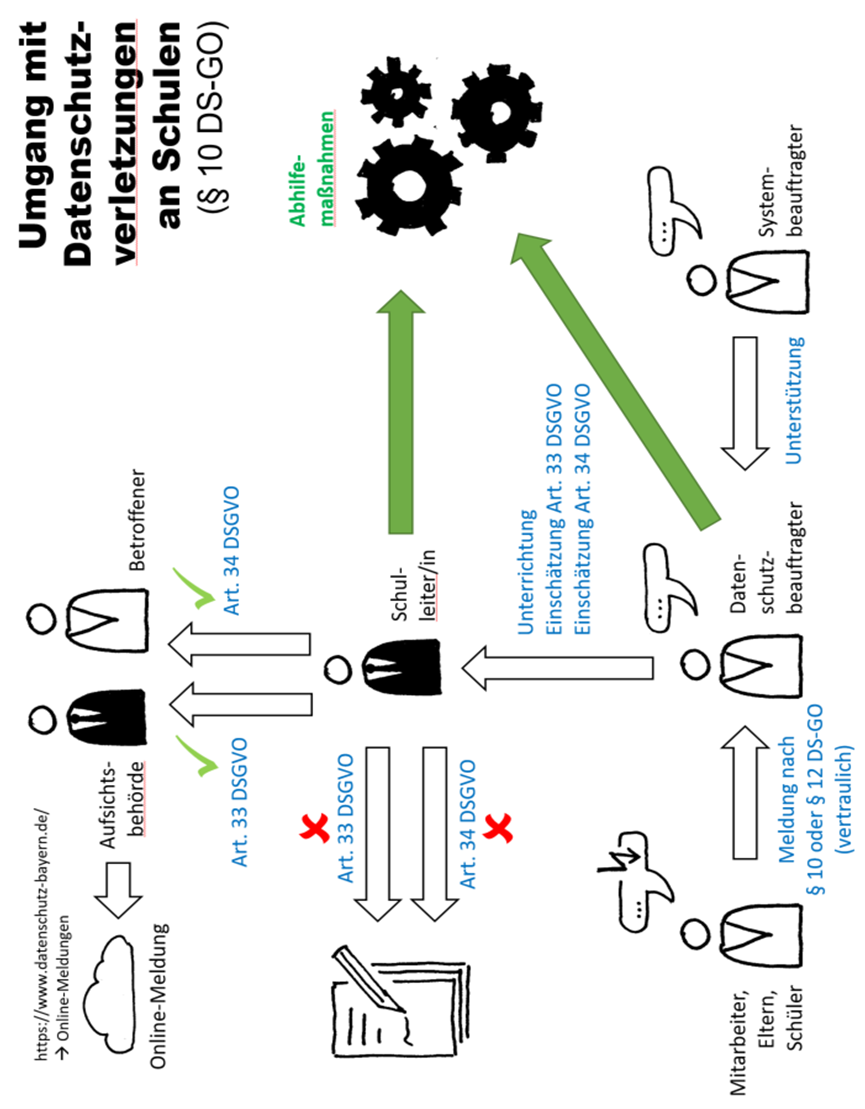 Erläuterung: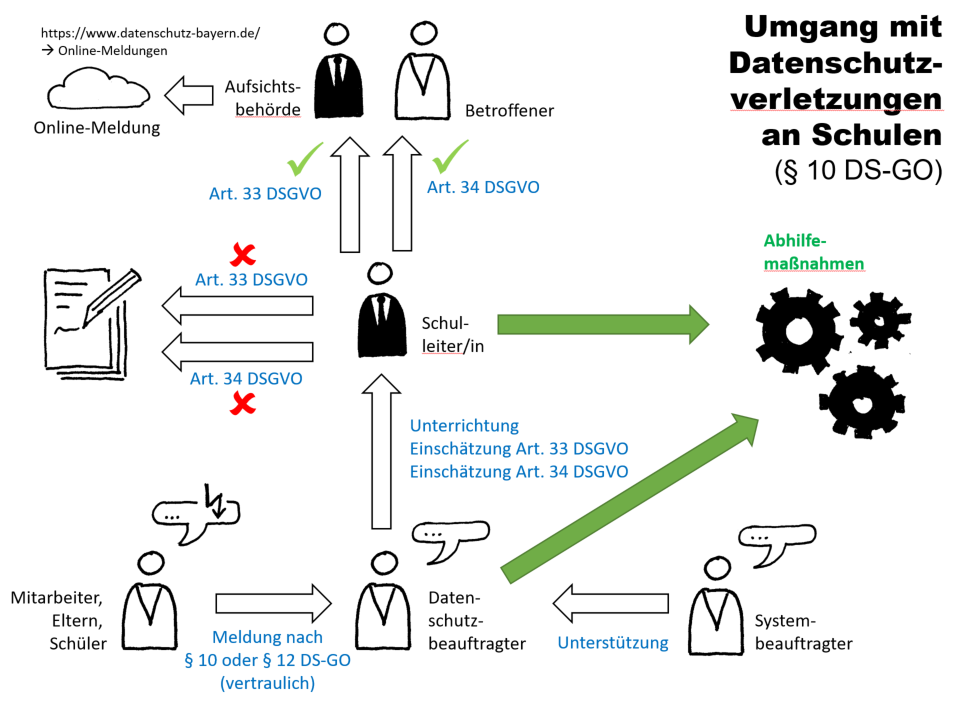 Anlage 4 (zu § 4)Zuweisung nach § 4 Abs. 1 Datenschutz-Geschäftsordnung(Personen mit zusätzlichen datenschutzrechtlichen Aufgaben)Der Schulleiter weist den untenstehenden Personen für ihren entsprechenden Zuständigkeitsbereich (z.B. Fachbereich) die Verantwortung für die Beachtung der in § 4 Abs. 2 aufgeführten Verpflichtungen (Sicherstellung der Erfüllung der Informationspflichten und des ordnungsgemäßen Vollzugs der Verarbeitungstätigkeiten und –verfahren) zu:Grundlagen und ZusammenarbeitVerantwortung für Richtigkeit der Verarbeitung personenbezogener Daten § 2 Abs. 2Grundlagen und ZusammenarbeitErarbeitung Datenschutzvorkehrungen, insb. Richtlinien und Anweisungen§ 2 Abs. 5Grundlagen und ZusammenarbeitZuständigkeit für die Einrichtung und Änderung von Verarbeitungstätigkeiten und -verfahren§ 4 Abs. 5Grundlagen und ZusammenarbeitVertrauensvolle Zusammenarbeit Schulleiterin oder Schulleiter, DSB, Systembetreuer, IT-Sachgebiet, Personen mit zusätzlichen datenschutzrechtlichen Aufgaben§ 6 Abs. 1Grundlagen und ZusammenarbeitUnterstützung des DSB bei allen Datenschutzfragen§ 8 Abs. 1Organisatorische AufgabenBenennung DSB§ 2 Abs. 4Organisatorische AufgabenErstmalige Erarbeitung sowie Erstellung der einzelnen Beschreibungen der Verarbeitungstätigkeiten§ 9 Abs. 1Organisatorische AufgabenFühren des Verarbeitungsverzeichnisses (außer Abgabe an DSB nach § 5)§ 2 Abs. 6 Organisatorische AufgabenDann: Prüfung des Verarbeitungsverzeichnisses auf Vollständigkeit und Richtigkeit§ 9 Abs. 4Umgang mit Datenschutz-verletzungenMeldung von Datenschutzverletzungen an den Bayerischen Landesbeauftragten für den Datenschutz§ 10 Abs. 3Umgang mit Datenschutz-verletzungenEntscheidung über Benachrichtigung betroffener Personen§ 10 Abs. 4Umgang mit Datenschutz-verletzungenEinleitung von Abhilfemaßnahmen bei Datenschutzverletzungen§ 10 Abs. 5Abschluss von Verträgen zur Auftragsverarbeitung § 11Grundlagen und ZusammenarbeitUnterstützung Schulleiter bei korrekten Datenverarbeitung§ 2 Abs. 2 Grundlagen und ZusammenarbeitVertrauensvolle Zusammenarbeit Schulleiter, DSB, Systembetreuer, IT-Sachgebiet, Personen mit zusätzlichen datenschutzrechtlichen Aufgaben durch geeignete Verfahren§ 6 Abs. 1Grundlagen und ZusammenarbeitUnterstützung Schulleiter bei Erarbeitung Datenschutzvorkehrungen, insb. Richtlinien und Anweisungen§ 2 Abs. 5Grundlagen und ZusammenarbeitUnterstützung des DSB bei allen Datenschutzfragen§ 8 Abs. 1Festlegung techn. Maßnahmen § 3Umgang mit Datenschutz-verletzungenInformation der Beschäftigten § 7Umgang mit Datenschutz-verletzungenEntscheidung über Benachrichtigung betroffener Personen§ 10 Abs. 4Umgang mit Datenschutz-verletzungenEinleitung von Abhilfemaßnahmen bei Datenschutzverletzungen§ 10 Abs. 5Grundlagen und ZusammenarbeitUnterstützung Schulleiter bei korrekten Datenverarbeitung§ 2 Abs. 2 Grundlagen und ZusammenarbeitUnterstützung Schulleiter bei Erarbeitung Datenschutzvorkehrungen, insb. Richtlinien und Anweisungen§ 2 Abs. 4Grundlagen und ZusammenarbeitVertrauensvolle Zusammenarbeit Schulleiter, DSB, Systembetreuer, IT-Sachgebiet, Personen mit zusätzlichen datenschutzrechtlichen Aufgaben durch geeignete Verfahren§ 6 Abs. 1Einbindung des DSB in VerfahrenStellungnahme vor erstmaligen Einsatz automatisierter Verfahren § 8 Abs. 2Einbindung des DSB in VerfahrenBeteiligung beim Einsatz von Videoüberwachung§ 8 Abs. 3Einbindung des DSB in VerfahrenBeteiligung vor dem Einsatz neuer Fachverfahren und datenschutzrechtlich bedeutender Anschaffungen§ 8 Abs. 4Einbindung des DSB in VerfahrenPrüfung der Verträge zur Auftragsverarbeitung§ 11Durch Geschäftsordnung übertragbare 
AufgabenbereicheMöglich: Führen des Verarbeitungsverzeichnisses§ 5Durch Geschäftsordnung übertragbare 
AufgabenbereicheDann: Prüfung des Verarbeitungsverzeichnisses auf Vollständigkeit und Richtigkeit§ 9 Abs. 4Durch Geschäftsordnung übertragbare 
AufgabenbereicheMöglich: Koordinierung bei Erfüllung Betroffenenrechte § 5Durch Geschäftsordnung übertragbare 
AufgabenbereicheMöglich: Schulung von Beschäftigten§ 5Durch Geschäftsordnung übertragbare 
AufgabenbereicheMöglich: Meldung Datenschutzverletzungen§ 5Umgang mit Datenschutz-verletzungenInformation des Schulleiter über Kenntnis von Datenschutzverletzungen§ 10 Abs. 2Umgang mit Datenschutz-verletzungenEinschätzung der Meldepflicht bei Datenschutzverletzung§ 10 Abs. 2Umgang mit Datenschutz-verletzungenEinschätzung der Benachrichtigungspflicht bei Datenschutzverletzung§ 10 Abs. 2Grund-lagen und Zusam-menar-beitUnterstützung Schulleiter bei korrekten Datenverarbeitung§ 2 Abs. 2 Grund-lagen und Zusam-menar-beitUnterstützung DSB bei Festlegung techn. Maßnahmen § 3Grund-lagen und Zusam-menar-beitUnterstützung des DSB bei allen Datenschutzfragen§ 8 (1)Grundlagen und ZusammenarbeitMeldung von Verstößen an Schulleiter oder DSB§ 6 Abs. 2§ 10 Abs. 1Grundlagen und ZusammenarbeitUnterstützung des DSB bei allen Datenschutzfragen§ 8 Abs. 1Grundlagen und ZusammenarbeitMeldung neuer Verarbeitungstätigkeiten und wesentlicher Änderungen ans Verarbeitungsverzeichnis§ 9 Abs. 2Grundlagen und ZusammenarbeitUnterstützung Schulleiter bei korrekten Datenverarbeitung§ 2 Abs. 3Grundlagen und ZusammenarbeitErfüllung der Informationspflichten nach Art. 13 bzw. Art. 14 DSGVO in ihrem Zuständigkeitsbereich und Sicherstellung des ordnungsgemäßen Vollzugs der Verarbeitungstätigkeiten und -verfahren ordnungsgemäß§ 4 Abs. 2Grundlagen und ZusammenarbeitUnterstützung des DSB bei allen Datenschutzfragen§ 8 Abs. 1Grundlagen und ZusammenarbeitUnterstützung von Schulleiter oder DSB bei Prüfung des Verarbeitungsverzeichnisses auf Vollständigkeit und Richtigkeit§ 9 Abs. 4Name undVorname der Person mit zusätzlichen datenschutzrechtlichen AufgabenZuständigkeitsbereich, für den die Verantwortung nach § 4 Abs. 2 der Geschäftsordnung zugewiesen wird Datum der ZuweisungUnterschrift der Person mit zusätzlichen datenschutzrechtlichen AufgabenUnterschrift des Schulleiters